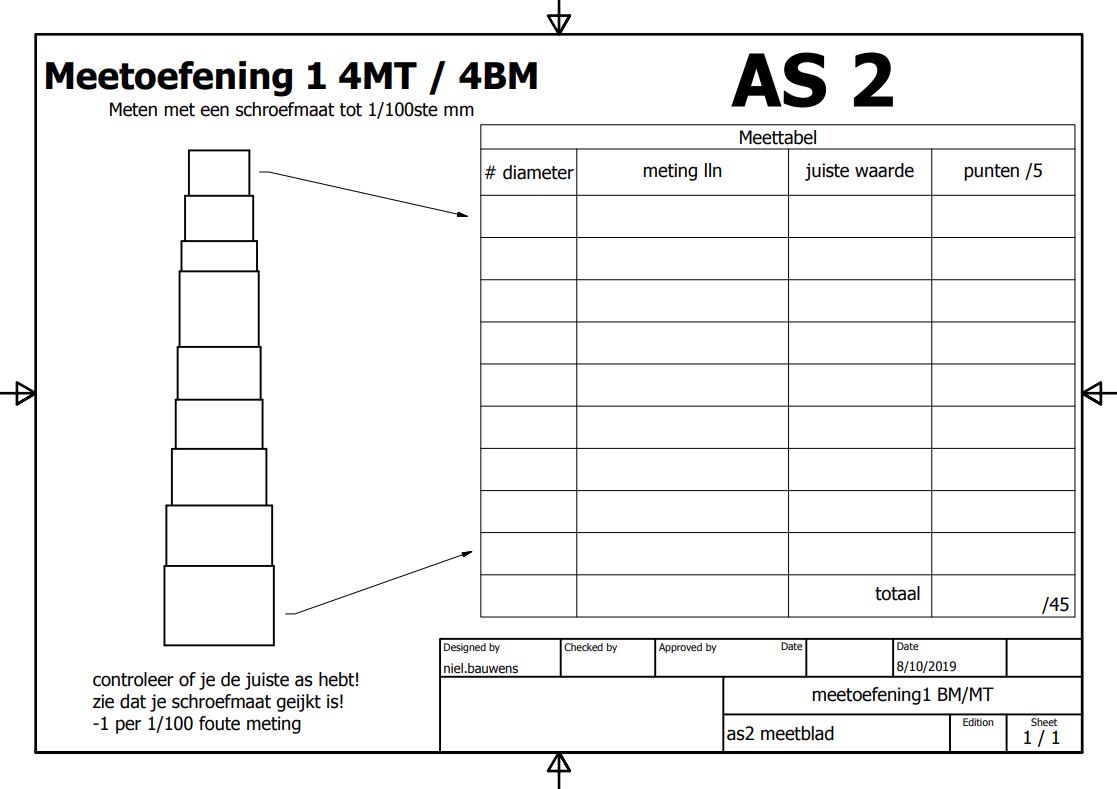 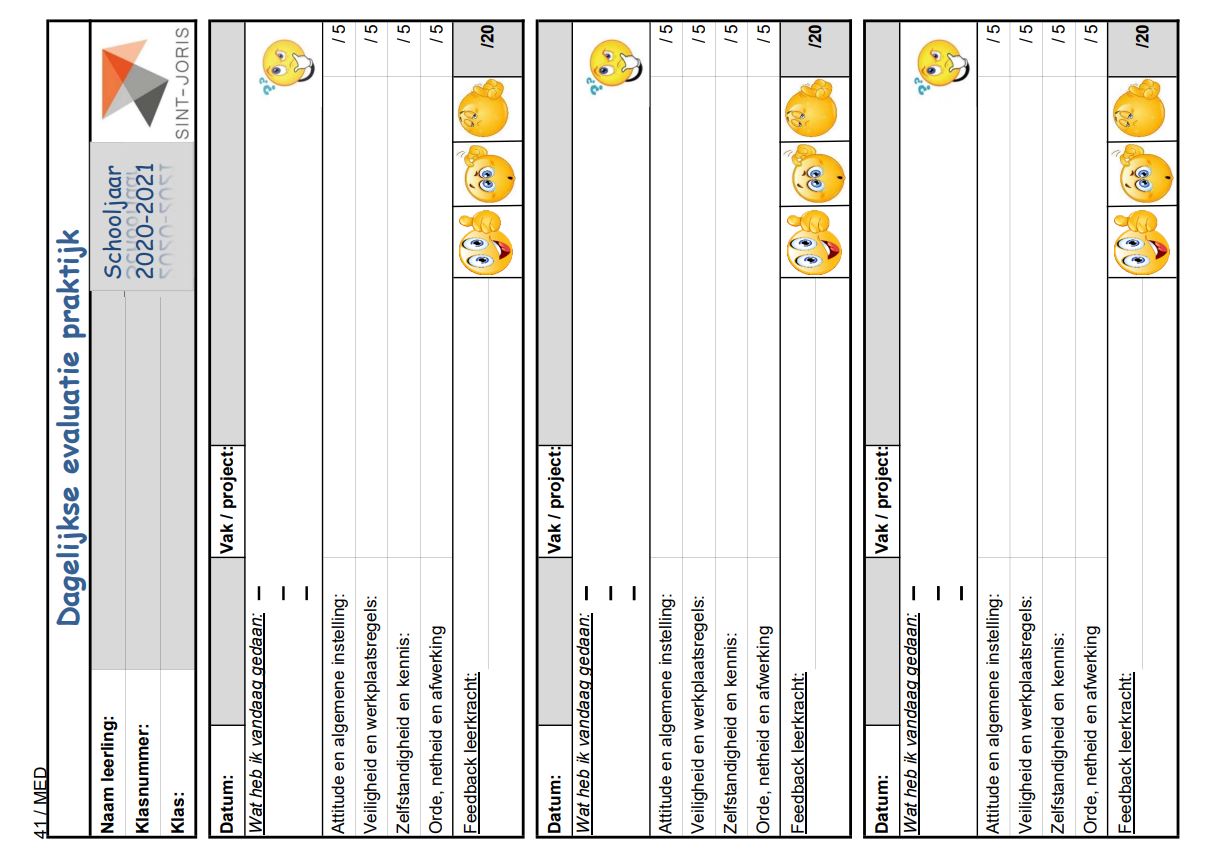 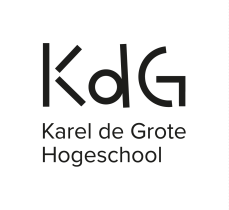 Lesvoorbereiding -  - les De leerlingen leggen uit wat een schuifmaat is en waarvoor die gebruikt wordtDe leerlingen leggen uit wat een schuifmaat is en waarvoor die gebruikt wordtDe leerlingen leggen uit wat een schuifmaat is en waarvoor die gebruikt wordtLeerinhoud/ leerstofWerkvorm(en)/ leeractiviteitOrganisatie/ media/ tijd










Schuifmaat: Een schuifmaat is een meetinstrument. Dit meetinstrument wordt gebruikt voor het nauwkeurig meten van verschillende maten. Men kan een schuifmaat gebruiken voor het meten van:BuitenmatenBinnenmatenDieptematen
OPWARMINGWerkvorm: instructies geven- In de deur staan om de lln. binnen te laten en zo storend gedrag al in de kiem smoren (bv. kappen af).- Lln. welkom heten in de klas.- Afwezigheden afnemen.
- Lkr. Iedereen mag zijn sleuteltje nemen en zich omkleden.
- Lkr. Bij binnenkomst mogen 2 leerlingen een stoel nemen en plaats nemen aan de schrijftafels. Schuifmaat en schrijfmateriaal meenemen naar de stoel.
- Lkr. Controleren of alle lln. het gevraagde materiaal bij hebben.- Lkr. lln. die niet in orde zijn toch nog van het nodige reservemateriaal voorzien (verloren schuifmaten).
-Lkr. Werkstuk tonen waar niet nauwkeurig is gemeten + werkstuk waarbij dat wel gebeurd is.
- Lkr: Zien jullie het verschil?
- Lln: Ene werkstuk beter dan het andere
- Lkr: Hoe komt het dat dit werkstuk niet perfect gelukt is?
- Lln: Er is niet nauwkeurig gemeten

- Lesdoel voor vandaag benoemen
SAMEN STARTENWerkvorm: leergesprek

- Lkr: Wat hebben jullie klaarliggen voor vandaag?
- Lln: schuifmaat
- Waarvoor wordt de schuifmaat gebruikt?
- Lln: Nauwkeurig meten- Woordje uitleg geven over de lesinhoud en het belang hiervan.“Wie niet kan meten, kan ook geen juiste werkstukken afgeven en geen goede punten hiervoor krijgen”.+/- 15 minuten- Materiaal ligt in de lockers van de lln. - 2 Computers van lokaal B8- 2 stoelen- 2 schrijftafels- Schuifmaten bij de hand. - Invulblad meetoefening AS 2- Iedereen heeft een schuifmaat, invulblad en schrijfmateriaal bij de hand.De leerlingen lezen de schuifmaat correct af onder begeleiding (2 cijfers na de komma)De leerlingen benoemen de stappen die de leerkracht neemt om juist te meten met de schuifmaatDe leerlingen lezen de schuifmaat correct af onder begeleiding (2 cijfers na de komma)De leerlingen benoemen de stappen die de leerkracht neemt om juist te meten met de schuifmaatDe leerlingen lezen de schuifmaat correct af onder begeleiding (2 cijfers na de komma)De leerlingen benoemen de stappen die de leerkracht neemt om juist te meten met de schuifmaatLeerinhoud/ leerstof leerkrachtWerkvorm(en)/ leeractiviteitOrganisatie/ media/ tijdDemonstratie schuifmaat: zie stappenplanAANBRENGEN VAN DE LEERSTOFWerkvorm: demonstratie- Lkr. Overloopt de inhoud van de les en de bedoeling van de opdracht.
- Lkr. Demonstreert gebruik schuifmaat (eerst de hele handeling, daarna stap voor stap, met uitleg tijdens de verschillende stappen) 
- Leerlingen lezen schuifmaat af en vullen in op hun invulpagina- Lkr. Kijkt na of de lln. het juiste antwoord op hun invulpagina hebben genoteerd bij de eerste meting (2 cijfers na de komma).- Lkr. Vraagt de verschillende stappen nog eens aan de leerlingen- Lkr. Herhaalt waar nodig is voor de zwakkere leerlingen, terwijl de andere leerlingen nog even meevolgen (herhaling).+/- 10 minuten- Invulblad meetoefening AS 2- Eigen schuifmaat- Meetstukken AS 2- SchrijfmateriaalDe leerlingen hanteren de schuifmaat op de correcte manierDe leerlingen werken nauwkeurig met de schuifmaatDe leerlingen lezen de schuifmaat correct af (2 cijfers na de komma)De leerlingen noteren de metingen op de juiste manier op hun invulblad.De leerlingen hanteren de schuifmaat op de correcte manierDe leerlingen werken nauwkeurig met de schuifmaatDe leerlingen lezen de schuifmaat correct af (2 cijfers na de komma)De leerlingen noteren de metingen op de juiste manier op hun invulblad.De leerlingen hanteren de schuifmaat op de correcte manierDe leerlingen werken nauwkeurig met de schuifmaatDe leerlingen lezen de schuifmaat correct af (2 cijfers na de komma)De leerlingen noteren de metingen op de juiste manier op hun invulblad.Leerinhoud/ leerstofWerkvorm(en)/ leeractiviteitOrganisatie/ media/ tijdHanteren en aflezen schuifmaat: zie stappenplanINOEFENENWerkvorm: inoefenen in groep- Lkr. Laat nu alle leerlingen de eerste 2 metingen uitvoeren.- Lkr. Laat nu alle leerlingen hun schuifmaat aflezen en hun meting noteren op de invulpagina’s op de daarvoor bedoelde plaats.- Lkr. Stuurt bij in ‘vraagvorm’, bij lln. waar fouten opgetreden zijn.- Lkr. Herhaalt waar nodig is voor de zwakkere leerlingen, terwijl de andere leerlingen nog even meevolgen (herhaling).+/- 20 minuten- Invulblad meetoefening AS 2- Eigen schuifmaat- Meetstukken AS 2- SchrijfmateriaalWerkvorm: zelfstandig inoefenen- Lkr. Laat leerlingen zelfstandig en op een rustige manier alle metingen van het werkstuk uitvoeren.- Lkr. Gaat regelmatig langs zonder iets te zeggen of de leerlingen correct bezig zijn.- Lkr. Stuurt bij bij de zwakkere leerlingen zonder al te veel informatie prijs te geven.- Leerlingen mogen afgeven aan de leerkracht wanneer ze gedubbelcheckt hebben.- Deze oefeningen staan op punten en tellen mee voor het rapport.- De metingen worden samen met de leerkracht overlopen die een verbetersleutel heeft en een technische tekening met maten op.- Tijd: +/- 30 minuten - Invulblad meetoefening AS 2- Eigen schuifmaat- Meetstukken AS 2- SchrijfmateriaalDe leerlingen beoordelen hun eigen werkDe leerlingen beoordelen hun eigen werkDe leerlingen beoordelen hun eigen werkLeerinhoud/ leerstofWerkvorm(en)/ leeractiviteitOrganisatie/ media/ tijdVASTZETTEN/EVALUERENWerkvorm: Onderwijsgesprek- Lkr. ‘Wie heeft er nog vragen of voor wie zijn er nog onduidelijkheden?’- Lkr. “We gaan nu eerst onze dagelijkse evaluatie invullen en aan mij afgeven als je klaar bent.”
Lln vullen hun zelfevaluatie in. - Lkr. De les is afgelopen en de afspraken rond het opruimen van de klas worden overlopen.- Lkr. Leerlingen mogen handen wassen en materiaal opruimen, terwijl ik de dagelijkse evaluatiepapieren invul.- Lkr.: “Wie klaar is met opruimen en handen wassen komt zijn formulier afhalen en bespreken”. De lln. mogen dan hun materiaal in de lockers gaan leggen en terug naar de klas komen. Daarna neem je je jas en boekentas en kom je terug binnen in de klas staan. Je wacht aan de deur en laat anderen binnen.- Lkr zal zich bij het binnenkomen van de lln. centraal aan de deur opstellen om nog even na te praten over de lessen of een babbeltje doen. De lln. kenbaar maken, dat er ook geluisterd kan worden door de lkr. en de spreekwoordelijk boog niet altijd gespannen hoeft te staan.- Lkr: Afscheidswoordje.- Tijd: +/- 10 minuten- Evaluatie/observatieformulieren, 1per lln.- Lockers, spoelbak met zeep.- Handdoeken (door lln. zelf te voorzien).